THE HORSE PROJECT“Interested in Adoption” ApplicationThe details in this Application will help us select a horse that might be a good match for you. If we don't have the right horse, please answer below if we may share this application with other rescues and sanctuaries to see if they do. If they believe they have a horse that fits, you will be contacted and receive information about the horse. This does not guarantee adoption.*(Please answer this search area question)* No, I only want an equine from your organizationYes:  If yes, please indicate one of the following:Only within  hours’ driving distance         All organizations within a network of California rescues and sanctuariesCalifornia network rescues and sanctuaries as well as contacts in nearby statesEach rescue and sanctuary has their own adoption agreement and steps to adoption. Remember that you will need to meet the horse in person before an adoption is completed. We do not certify, inspect or guarantee or warranty other rescues and sanctuaries or their horses. We share this information in the hopes that a horse in need will find a loving, caring home. Please take the time and do your own work to make sure that the horse and the organization are a good fit for you and meet your requirements. It is good to ask questions, carefully read the adoption agreement, learn about the organization and spend time with the horse. A pre-purchase exam by your veterinarian is always recommended. Your Contact InformationYour Contact InformationYour Contact InformationNAMEADDRESSADDRESSEMAILPHONEAPPLICANTS MUST BE 18 YRS OR OLDERAre you 18 years or older?   No   YesWILL YOU HAVE A CO-ADOPTER? No  Yes: Reason for co-adoption: WILL YOU HAVE A CO-ADOPTER? No  Yes: Reason for co-adoption: WILL YOU HAVE A CO-ADOPTER? No  Yes: Reason for co-adoption: CO-ADOPTER NAMECO-ADOPTER ADDRESS CO-ADOPTER ADDRESS CO-ADOPTER EMAIL CO-ADOPTER PHONE CO-ADOPTER RELATIONSHIP AND ARRANGEMENT REASON FOR ADOPTING REASON FOR ADOPTING REASON FOR ADOPTING REASON FOR ADOPTING REASON FOR ADOPTING REASON FOR ADOPTING REASON FOR ADOPTING Your Equine Preferences & GoalsYour Equine Preferences & GoalsYour Equine Preferences & GoalsYour Equine Preferences & GoalsYour Equine Preferences & GoalsYour Equine Preferences & GoalsYour Equine Preferences & Goals Horse     Donkey     Mule     Miniature Horse Horse     Donkey     Mule     Miniature Horse Horse     Donkey     Mule     Miniature Horse Horse     Donkey     Mule     Miniature Horse Horse     Donkey     Mule     Miniature Horse Horse     Donkey     Mule     Miniature Horse Horse     Donkey     Mule     Miniature HorseGENDERFemale
Male
EitherAGE BREED(S) OTHER PREFERENCES OTHER PREFERENCES DESCRIBE YOUR IDEAL EQUINE DESCRIBE YOUR IDEAL EQUINE DESIRED SKILLS / LEVEL OF EQUINEHalter broke
Started ground training
Started under saddleRideable
Kid safe
Other: DESIRED SKILLS / LEVEL OF EQUINEHalter broke
Started ground training
Started under saddleRideable
Kid safe
Other: WHAT ARE YOUR GOALS FOR YOUR EQUINE?Riding (complete next section as well)CompetitionFor kidsLead line with grandkidsCompanionEquine-assisted therapy (NOT ridden)Therapeutic ridingCarriage drivingOther:  WHAT ARE YOUR GOALS FOR YOUR EQUINE?Riding (complete next section as well)CompetitionFor kidsLead line with grandkidsCompanionEquine-assisted therapy (NOT ridden)Therapeutic ridingCarriage drivingOther:  RIDING PLANS & PREFERENCESDescribe the kind of riding you will do:# times per week you expect to ride: For how long each ride:  Do you love riding fast?    No   YesRIDING PLANS & PREFERENCESDescribe the kind of riding you will do:# times per week you expect to ride: For how long each ride:  Do you love riding fast?    No   YesARE YOU WILLING TO HIRE A TRAINER TO:Help an equine meet your goals?No    YesImprove an equine’s manners?No    YesWould you be willing to consider adopting an equine with special needs or limitations?       No        Yes      MaybeIf YES or MAYBE, describe what you WOULD and WOULDN’T accept (example; regular medication, can’t canter, has “off” days, etc.):Would you be willing to consider adopting an equine with special needs or limitations?       No        Yes      MaybeIf YES or MAYBE, describe what you WOULD and WOULDN’T accept (example; regular medication, can’t canter, has “off” days, etc.):Would you be willing to consider adopting an equine with special needs or limitations?       No        Yes      MaybeIf YES or MAYBE, describe what you WOULD and WOULDN’T accept (example; regular medication, can’t canter, has “off” days, etc.):Would you be willing to consider adopting an equine with special needs or limitations?       No        Yes      MaybeIf YES or MAYBE, describe what you WOULD and WOULDN’T accept (example; regular medication, can’t canter, has “off” days, etc.):Would you be willing to consider adopting an equine with special needs or limitations?       No        Yes      MaybeIf YES or MAYBE, describe what you WOULD and WOULDN’T accept (example; regular medication, can’t canter, has “off” days, etc.):Would you be willing to consider adopting an equine with special needs or limitations?       No        Yes      MaybeIf YES or MAYBE, describe what you WOULD and WOULDN’T accept (example; regular medication, can’t canter, has “off” days, etc.):Would you be willing to consider adopting an equine with special needs or limitations?       No        Yes      MaybeIf YES or MAYBE, describe what you WOULD and WOULDN’T accept (example; regular medication, can’t canter, has “off” days, etc.):What are your “deal breakers”? What are your “deal breakers”? What are your “deal breakers”? What are your “deal breakers”? What are your “deal breakers”? What are your “deal breakers”? What are your “deal breakers”? Your Equine ExperienceHave you owned an equine before?  No     Yes—Which kind(s):    Horse    Donkey    Mule    MiniDo you own equines now?  No     Yes—How many?  If you’ve never owned an equine, what is your equine interactions / experience? Your Equine’s Environment – Location (complete one of the three sections below)Your Equine’s Environment – Location (complete one of the three sections below)Your Equine’s Environment – Location (complete one of the three sections below)Your Equine’s Environment – Location (complete one of the three sections below)Your Equine’s Environment – Location (complete one of the three sections below) 1—Boarding Facility Spot is open/ being heldOn waiting list—approx. wait time:  2—Property owned by youSame address as applicationDifferent address (add below):  3—Someone else’s propertyHave they agreed to have an equine on the property? Yes    No—Explain: Does the property meet local regulations for equines?Yes   No— Explain: FACILITY NAME ADDRESS OF YOUR OTHER PROPERTYCONTACT NAME FACILITY ADDRESSADDRESS OF YOUR OTHER PROPERTYPHONE FACILITY CONTACT NAME ADDRESS OF YOUR OTHER PROPERTYADDRESSFACILITY PHONE ADDRESS OF YOUR OTHER PROPERTYADDRESSHow many other equines are kept at the location?  How many other equines are kept at the location?  How many other equines are kept at the location?  How many other equines are kept at the location?  How many other equines are kept at the location?  Your Equine’s CompanionsGUIDELINES FOR COMPANIONSHIP At least one other equine (horse, donkey, mule, or miniature) must be present as a companion for any adopted equine. Goats, sheep, and other farm animals are not considered adequate companions. Equines must minimally be able to socialize over a fence line. What companion equines will be present?  Do you affirm that all companion equines are and will be kept in good health, current on vaccines, and receive adequate veterinarian, dental, and hoof care?  Yes   No—Explain: Additional Information / QuestionsWhat other information will help us make a good match? What questions do you have for us? Certification Certification Certification I certify that all of the Application information above is complete and true. I understand that falsifying information may result in nullifying this Application. If any information in this Application changes during the adoption process, I will notify this initiating organization or the subsequently referred organization(s) immediately.I certify that all of the Application information above is complete and true. I understand that falsifying information may result in nullifying this Application. If any information in this Application changes during the adoption process, I will notify this initiating organization or the subsequently referred organization(s) immediately.I certify that all of the Application information above is complete and true. I understand that falsifying information may result in nullifying this Application. If any information in this Application changes during the adoption process, I will notify this initiating organization or the subsequently referred organization(s) immediately.SIGNATURE (Insert jpeg of signature if possible, or send phone photo of page)PRINTED NAME DATE 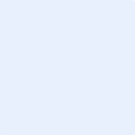 